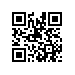 Об установлении присутственных часов для работников профессорско-преподавательского состава Национального исследовательского университета «Высшая школа экономики» В целях организации консультирования студентов работниками профессорско-преподавательского состава  Национального исследовательского университета «Высшая школа экономики» (далее – НИУ ВШЭ) ПРИКАЗЫВАЮ:1. Установить для работников профессорско-преподавательского состава структурных подразделений НИУ ВШЭ, участвующих в реализации образовательных программ высшего образования (далее соответственно – ППС или преподаватели, Департаменты) минимальный объем обязательных присутственных часов:- работающим на полной ставке (штатным) – 4 академических часа в неделю;- работающим на условиях совместительства – 2 академических часа в неделю. 2. Преподавателям Департаментов организовывать во время присутственных часов консультирование студентов по учебным вопросам (далее – консультации ППС). 3. Возложить на руководителей Департаментов обязанность и ответственность за утверждение, внесение изменений и размещение на информационных стендах Департаментов  графиков присутственных часов ППС (в виде указания дней недели и временных интервалов) и мест их проведения с учетом следующих требований:-  проведение консультаций ППС планируется на время, свободное от запланированных в расписании учебных занятий, в периоды запланированной учебной нагрузки ППС, включая учебную нагрузку, связанную с руководством студенческими проектами, практикой, курсовыми и выпускными квалификационными работами;-    для проведения консультаций ППС используются персональные кабинеты преподавателей в НИУ ВШЭ, а при отсутствии у преподавателя персонального кабинета в НИУ ВШЭ - учебные аудитории, свободные от иных учебных занятий в запланированное для консультаций ППС время.4. Отображать с 01.11.2016 место и время проведения консультаций ППС в системе планирования электронного расписания учебных занятий РУЗ НИУ ВШЭ (далее – система РУЗ НИУ ВШЭ).5. Руководителям факультетов (иных структурных подразделений, реализующих образовательные программы высшего образования) назначить работников, ответственных за внесение данных о консультациях ППС в систему РУЗ НИУ ВШЭ (далее – ответственные работники факультетов).6. Руководителю Центра развития образовательной среды Дирекции основных образовательных программ Шаламкову С.А. оказывать методическую помощь по работе в системе РУЗ НИУ ВШЭ ответственным работникам факультетов. 7. Старшему директору по информационным технологиям Шевцову А.Ю. обеспечить:7.1. в срок до 25.11.2016 возможность внесения в систему РУЗ НИУ ВШЭ отдельного вида бронирования: «консультации ППС» (с возможностью выбора работника ППС по каждому бронированию);7.2. в срок до 10.12.2016 наличие аналитических отчетов по консультациям ППС в системе РУЗ НИУ ВШЭ;7.3. в срок до 01.02.2017 доработку функционала мобильного приложения системы РУЗ НИУ ВШЭ для просмотра студентами консультаций ППС.8. Директору по информационным ресурсам Коптюбенко Д.Б. и старшему директору по информационным технологиям Шевцову А.Ю. в срок до 01.12.2016 обеспечить возможность автоматического отображения на корпоративном сайте (портале) НИУ ВШЭ, на интернет-страницах Департаментов и персональных страницах преподавателей НИУ ВШЭ информации о времени и месте консультаций ППС.9. Признать утратившим силу приказ от 22.03.2010 № 31.1-04/239 «О присутственных часах отдельных категорий работников в Государственном университете – Высшей школе экономики».10. Контроль исполнения приказа возложить на первого проректора Радаева В.В.Ректор                                                                                                             Я.И. Кузьминов